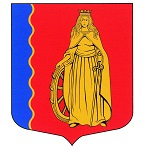 МУНИЦИПАЛЬНОЕ ОБРАЗОВАНИЕ«МУРИНСКОЕ ГОРОДСКОЕ ПОСЕЛЕНИЕ»ВСЕВОЛОЖСКОГО МУНИЦИПАЛЬНОГО РАЙОНАЛЕНИНГРАДСКОЙ ОБЛАСТИАДМИНИСТРАЦИЯПОСТАНОВЛЕНИЕ 02.06.2021                                                                                              № 149   г. МуриноВ соответствии с главой V.7 Земельного кодекса Российской Федерации, пунктом 4 части 1 статьи 16 Федерального закона Российской Федерации от 06.11.2003 №131-ФЗ «Об общих принципах организации местного самоуправления в Российской Федерации», Уставом муниципального образования «Муринское городское поселение» Всеволожского муниципального района Ленинградской области, ходатайства об установлении публичного сервитута от администрации муниципального образования «Новодевяткинское сельское поселение» Всеволожского муниципального района Ленинградской области (вх. №1968/01-12 от 19.11.2020), в целях обеспечения правовых условий  для размещения инженерных сооружений местного значения – водопроводных сетей, администрация муниципального образования «Муринское городское поселение» Всеволожского муниципального района Ленинградской области ПОСТАНОВЛЯЕТ:Установить публичный сервитут в целях размещения инженерных сооружений местного значения: сеть водопровода (протяжённостью - 1179м, свидетельство о государственной регистрации права серия 47-АБ № 857850 от 09.10.2013) и здание повысительной насосной станции (здание повысительной насосной станции общей площадью - 11кв.м, свидетельство о государственной регистрации права серия 47-АВ № 075776 от 24.10.2014), в отношении частей следующих земельных участков, находящихся в частной собственности, а именно:земельного участка с кадастровым номером 47:07:0711004:941 площадью 2893 кв.м, расположенного по адресу: Ленинградская область, Всеволожский район; категория земель: земли промышленности, энергетики, транспорта, связи, радиовещания, телевидения, информатики, земли для обеспечения космической деятельности, земли обороны, безопасности и земли иного специального назначения, разрешенное использование: для строительства здания складского комплекса;земельного участка с кадастровым номером 47:07:0711004:942 общей площадью 2370 кв.м, расположенного по адресу: Ленинградская область, Всеволожский район, категория земель: земли промышленности, энергетики, транспорта, связи, радиовещания, телевидения, информатики, земли для обеспечения космической деятельности, земли обороны, безопасности и земли иного специального назначения, разрешенное использование: для строительства здания складского комплекса;земельного участка с кадастровым номером 47:07:0711004:926 общей площадью 1685 кв.м, расположенного по адресу: Ленинградская область, Всеволожский район, категория земель: земли промышленности, энергетики, транспорта, связи, радиовещания, телевидения, информатики, земли для обеспечения космической деятельности, земли обороны, безопасности и земли иного специального назначения, разрешенное использование: для строительства здания складского комплекса;земельного участка с кадастровым номером 47:07:0711004:919 общей площадью 2860 кв.м, расположенного по адресу: Ленинградская область, Всеволожский район, категория земель: земли промышленности, энергетики, транспорта, связи, радиовещания, телевидения, информатики, земли для обеспечения космической деятельности, земли обороны, безопасности и земли иного специального назначения, разрешенное использование: для строительства здания складского комплекса;земельного участка с кадастровым номером 47:07:0711004:2188 общей площадью 2000 кв.м, расположенного по адресу: Ленинградская область, Всеволожский район, категория земель: земли промышленности, энергетики, транспорта, связи, радиовещания, телевидения, информатики, земли для обеспечения космической деятельности, земли обороны, безопасности и земли иного специального назначения, разрешенное использование: размещение складов не выше V класса опасности;земельного участка с кадастровым номером 47:07:0711004:2189 общей площадью 2175 кв.м, расположенного по адресу: Ленинградская область, Всеволожский район, категория земель: земли промышленности, энергетики, транспорта, связи, радиовещания, телевидения, информатики, земли для обеспечения космической деятельности, земли обороны, безопасности и земли иного специального назначения, разрешенное использование: размещение складов не выше V класса опасности;Лицо, в отношении которого принято решение об установлении публичного сервитута (обладатель публичного сервитута): муниципальное образование «Новодевяткинское сельское поселение» Всеволожского муниципального района Ленинградской области,                ИНН: 4703098413,КПП: 470301001, ОГРН: 1074703005563 местонахождение: 188661, Ленинградская область, Всеволожский район, дер. Новое Девяткино, д. 57, оф.83-84.Утвердить границы публичного сервитута согласно приложению к настоящему постановлению.Установить срок публичного сервитута – 49 лет.Публичный сервитут считается установленным со дня внесения сведений о нем в Единый государственный реестр недвижимости.Заинтересованные лица вправе использовать земельные участки, указанные в пункте 1 настоящего постановления в целях прохода через земельный участок, проектирования, строительства, ремонта и эксплуатации объектов инженерно-транспортной инфраструктуры.Начальнику отдела архитектуры Мишкиной В.В.:направить копию настоящего постановления правообладателям земельных участков;направить сведения в администрацию муниципального образования «Всеволожский муниципальный район» Ленинградской области для размещения в ИСОГД;обеспечить государственную регистрацию публичного сервитута на части земельных участков с кадастровыми номерами 47:07:0711004:941, 47:07:0711004:942, 47:07:0711004:926, 47:07:0711004:919, 47:07:0711004:2188, 47:07:0711004:2189 в Управлении Федеральной службы государственной регистрации, кадастра и картографии по Ленинградской области.Настоящее постановление опубликовать в газете «Муринская панорама» и на официальном сайте муниципального образования «Муринское городское поселение» Всеволожского муниципального района Ленинградской области в сети «Интернет».Постановление вступает в силу со дня его официального опубликования. Контроль за исполнением настоящего постановления возложить на заместителя главы администрации Бекетова А.Н.Глава администрации 								  А.Ю. БеловОб установлении публичного сервитута на части земельных участков с кадастровыми номерами 47:07:0711004:941, 47:07:0711004:942, 47:07:0711004:926, 47:07:0711004:919, 47:07:0711004:2188, 47:07:0711004:2189